Dance Stage 6 – Preliminary composition sample assessment taskTopic: CompositionAssessment: Task 2 – rationale and practical demonstrationWeightings: Composition (30%)Outcomes:P3.4 – explores the elements of dance relating to dance compositionP3.6 – structures movement devised in response to specific concept/intentDance Stage 6 Syllabus © NSW Education Standards Authority (NESA) for and on behalf of the Crown in right of the State of New South Wales, 2009.Task descriptionThis task contains 2 parts, the rationale and the practical demonstration.Part A – rationaleStudents are to submit a 300-word rationale, which supports the interpretation of the composition. The rationale should outline the concept/intent and the process students have used to develop their composition. Students need to be selective about the information in their rationale and include key information regarding each area of study. Students may use the Rationale guide, found on the Creative arts curriculum page of the Department of Education website, to structure their response. The rationale is to be submitted before the practical demonstration commences.Assessment criteriaStudents will be assessed on their ability to:provide a summation of their composition and choreographic process, using dance language, which does not exceed 300 wordsoutline how the elements of dance relate to dance compositiondemonstrate an understanding of how to structure movement devised in response to specific concept/intent.Marking criteriaTable 1 – marking criteria for Part A – rationalePart B – practical demonstrationStudents perform their composition, demonstrating exploration of the elements of dance, generating movement, organising movement and organising the dance.Assessment criteriaStudents will be assessed on their ability to:explore the elements of dance relating to the composition when generating movementstructure the composition to organise the movement in response to specific concept/intentstructure the composition to organise the dance in response to specific concept/intent.Marking criteriaTable 2 – marking criteria for Part B – practical demonstration© State of New South Wales (Department of Education), 2023The copyright material published in this resource is subject to the Copyright Act 1968 (Cth) and is owned by the NSW Department of Education or, where indicated, by a party other than the NSW Department of Education (third-party material).Copyright material available in this resource and owned by the NSW Department of Education is licensed under a Creative Commons Attribution 4.0 International (CC BY 4.0) licence.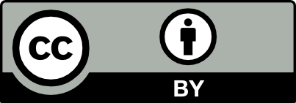 This licence allows you to share and adapt the material for any purpose, even commercially.Attribution should be given to © State of New South Wales (Department of Education), 2023.Material in this resource not available under a Creative Commons licence:the NSW Department of Education logo, other logos and trademark-protected materialmaterial owned by a third party that has been reproduced with permission. You will need to obtain permission from the third party to reuse its material.Links to third-party material and websitesPlease note that the provided (reading/viewing material/list/links/texts) are a suggestion only and implies no endorsement, by the New South Wales Department of Education, of any author, publisher, or book title. School principals and teachers are best placed to assess the suitability of resources that would complement the curriculum and reflect the needs and interests of their students.If you use the links provided in this document to access a third-party's website, you acknowledge that the terms of use, including licence terms set out on the third-party's website apply to the use which may be made of the materials on that third-party website or where permitted by the Copyright Act 1968 (Cth). The department accepts no responsibility for content on third-party websites.MarkCriteria9–10Provides a succinct and direct summation of the composition and choreographic process, using dance language, which does not exceed 300 wordsEffectively outlines how the elements of dance relate to the dance compositionDemonstrates a highly developed understanding of how to structure movement devised in response to specific concept/intent7–8Provides a clear and direct summation of the composition and choreographic process, using dance language, which does not exceed 300 wordsClearly outlines how the elements of dance relate to the dance compositionDemonstrates a well-developed understanding of how to structure movement devised in response to specific concept/intent5–6Provides an adequate summation of relevant composition and choreographic processes, using dance language, and is approximately 300 wordsOutlines how relevant elements of dance relate to the dance compositionDemonstrates a sound understanding of how to structure movement devised in response to specific concept/intent3–4Makes an attempt to summarise relevant composition and choreographic processes, which may or may not use dance language, and is approximately 300 wordsOutlines how the elements of dance were used in the compositionDemonstrates a basic understanding of how to structure movement devised in response to specific concept/intent1–2Recounts the choreographic process and provides some description of the concept/intent, which may or may not use dance language or meet the word limitRecounts how the elements of dance were used in the compositionDemonstrates an elementary understanding of how to structure movement devised in response to specific concept/intentMarkCriteria17–20Extensively explores the elements of dance relating to the composition when generating movementDemonstrates highly developed skills in structuring the composition to organise the movement in response to specific concept/intentDemonstrates highly developed skills in structuring the composition to organise the dance in response to specific concept/intent13–16Effectively explores the elements of dance relating to the composition when generating movementDemonstrates well-developed skills in structuring the composition to organise the movement in response to specific concept/intentDemonstrates well-developed skills in structuring the composition to organise the dance in response to specific concept/intent9–12Explores relevant elements of dance relating to the composition when generating movementDemonstrates sound skills in structuring the composition to organise the movement in response to specific concept/intentDemonstrates sound skills in structuring the composition to organise the dance in response to specific concept/intent5–8Uses the elements of dance when generating movementDemonstrates basic skills in structuring the composition which may or may not be devised in response to specific concept/intent1–4Attempts to use the elements of dance when generating movement.Demonstrates elementary skills in structuring the composition